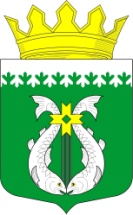 РОССИЙСКАЯ ФЕДЕРАЦИЯРЕСПУБЛИКА КАРЕЛИЯСОВЕТ СУОЯРВСКОГО МУНИЦИПАЛЬНОГО ОКРУГА ХХIII сессия                                                                                                        I созываР Е Ш Е Н И Е24.05.2024	                                                                                                              № 263О внесении изменений в состав комиссии по соблюдению требований к служебному поведению и урегулированию конфликта интересов в отношении лиц, замещающих муниципальные должности в Суоярвском муниципальном округе  	В соответствии с положением о комиссии по соблюдению требований к служебному поведению лиц, замещающих муниципальные должности в Суоярвском муниципальном округе, и урегулированию конфликта интересов утвержденным решением Совета Суоярвского муниципального округа от27.04.2023 № 150, в связи с кадровыми изменениями, Совет Суоярвского муниципального округа РЕШИЛ:         1. Внести в решение Совета Суоярвского муниципального округа от 27.04.2024 № 151 «О создании комиссии по соблюдению требований к служебному поведению и урегулированию конфликта интересов в отношении лиц, замещающих муниципальные должности в Суоярвском муниципальном округе» (далее – Решение) следующие изменения:1.1. Исключить по тексту Решения слова - «Окрукова Людмила Анатольевна, заместитель главы администрации Суоярвского муниципального округа (заместитель председателя комиссии) по тексту; 	1.2.  Включить в состав комиссии по соблюдению требований к служебному поведению и урегулированию конфликта интересов в отношении лиц, замещающих муниципальные должности в Суоярвском муниципальном округе Смирнову Елену Николаевну, заместителя главы администрации Суоярвского муниципального округа (заместителя председателя комиссии).Председатель Совета Суоярвского муниципального округа                                                                          Васенина Н.В. 